Lesson 16:  From Ratios to RatesStudent OutcomesStudents recognize that they can associate a ratio of two quantities, such as the ratio of miles per hour is 5:2, to another quantity called the rate. Given a ratio, students precisely identify the associated rate.  They identify the unit rate and the rate unit.Classwork
Ratios can be transformed to rates and unit rates.Example 1 (5 minutes):  Introduction to Rates and Unit RatesStudents complete the problem individually.  Encourage students to use prior knowledge of equivalent ratios.  Discuss answers and methods after a few minutes of student work time.
Example 1:  Introduction to Rates and Unit Rates	Diet cola was on sale last week; it cost $10 for every 4 packs of diet cola.How much do 2 packs of diet cola cost?	2 packs of diet cola cost .How much does 1 pack of diet cola cost?	1 pack of diet cola costs .After answers have been discussed, use this example to identify the new terms.Rate –  for every 4 packs of diet cola is a rate because it is a ratio of two quantitiesUnit Rate – The unit rate is  because it is the value of the ratio. Rate Unit – The rate unit is dollars/packs of cola because it costs  dollars for every 1 pack of colaNow that the new terms have been introduced, use these vocabulary words throughout the lesson.Exploratory Challenge (25 minutes)Students may work in pairs or small groups to be able to discuss different methods of solving examples.  Encourage them to show or explain their thinking as much as possible.  Take note of different ways groups are solving problems.  After providing time for groups to solve the problems, have different groups present their findings and explain the methods they used to solve each problem.
Exploratory ChallengeTeagan went to Gamer Realm to buy new video games.  Gamer Realm was having a sale:   for  video games.  He bought  games for himself and one game for his friend, Diego, but Teagan does not know how much Diego owes him for the one game.  What is the unit price of the video games?  What is the rate unit?The unit price is 16.25;  the rate unit is dollars/video game.	Four football fans took turns driving the distance from New York to Oklahoma to see a big game.  Each driver set the cruise control during his leg of the trip, enabling him to travel at a constant speed.  The men changed drivers each time they stopped for gas and recorded their driving times and distances in the table below.Use the given data to answer the following questions. What two quantities are being compared? miles and hoursWhat is the ratio of the two quantities for Andre’s car?  What is the associated rate?Andre’s ratio:  208:4		Andre’s rate:  52 miles per hourAnswer the same two questions in part (b) for the other three drivers.Matteo’s ratio:  456:8		Matteo’s rate:  57 miles per hourJanaye’s ratio:  300:6		Janaye’s rate:  50 miles per hourGreyson’s ratio:  265:5		Greyson’s rate:  53 miles per hourFor each driver, circle the unit rate and put a box around the rate unit.A publishing company is looking for new employees to type novels that will soon be published.  The publishing company wants to find someone who can type at least 45 words per minute.  Dominique discovered she can type at a constant rate of words in  minutes.  Does Dominique type at a fast enough rate to qualify for the job?  Explain why or why not.Dominique does not type at a fast enough rate because she only types  words per minute.Closing (10 minutes)Describe additional questions:What are some examples of rates?What are some examples of unit rates?Exit Ticket (5 minutes) Name ___________________________________________________		Date____________________Lesson 16:  From Ratios to RatesExit TicketAngela enjoys swimming and often swims at a steady pace to burn calories.  At this pace, Angela can swim  meters in minutes. What is Angela’s unit rate?What is the rate unit?Exit Ticket Sample SolutionsThe following solutions indicate an understanding of the objectives of this lesson:Angela enjoys swimming and often swims at a steady pace to burn calories. At this pace, Angela can swim meters in  minutes. What is Angela’s unit rate? What is the rate unit?Meters per minute Problem Set Sample SolutionsThe Scott family is trying to save as much money as possible.  One way to cut back on the money they spend is by finding deals while grocery shopping; however, the Scott family needs help determining which stores have the better deals.At Grocery Mart, strawberries cost $2.99 for 2lbs., and at Baldwin Hills Market strawberries are $3.99 for 3 lbs. What is the unit price of strawberries at each grocery store?  If necessary, round to the nearest penny.Grocery Mart:   per pound ( rounded to nearest penny)Baldwin Hills Market:   per poundIf the Scott family wanted to save money, where should they go to buy strawberries?  Why?Possible Answer:  The Scott family should got to Baldwin Hills Market because the strawberries cost less money there than at Grocery Mart.Potatoes are on sale at both Grocery Mart and Baldwin Hills Market.  At Grocery Mart, a  bag of potatoes cost  and at Baldwin Hills Market a  bag of potatoes costs .  Which store offers the best deal on potatoes? How do you know? How much better is the deal?Grocery Mart:   per poundBaldwin Hills Market:   per poundGrocery Mart offers the best deal on potatoes because potatoes cost  less per pound at Grocery Mart when compared to Baldwin Hills Market.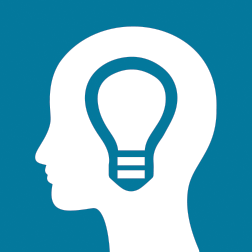 Packs of Cola42Total Cost105Packs of Cola21Total Cost52.50FanDistance (miles)Time (hours)Andre2084Matteo4568Janaye3006Greyson2655Minutes124816Words4488176352704